Уведомление о проведении общественного обсуждения проекта внесения изменений в Стратегию социально-экономического развития Мензелинского муниципального района до 2030 года30 августа 2019 г., пятница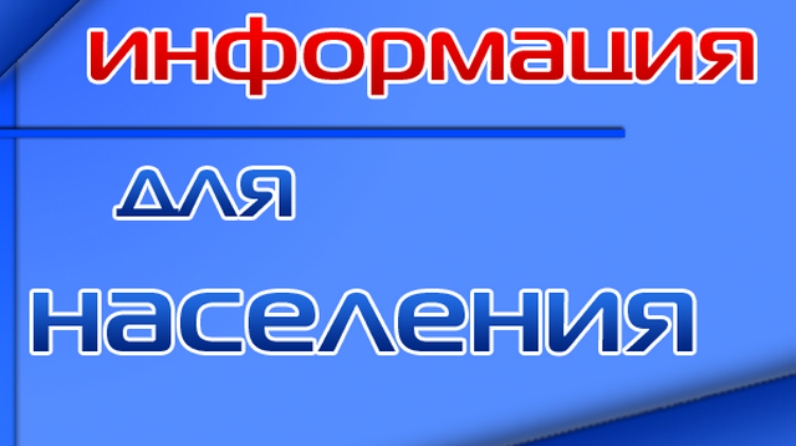 Исполнительный комитет Мензелинского муниципального района уведомляет о проведении общественного обсуждения проекта внесения изменений в Стратегии социально-экономического развития Высокогорского муниципального района Республики Татарстан на 2016-2021 годы и плановый период до 2030 года (далее – проект изменений в Стратегию).Сведения о месте размещения проекта: http://menzelinsk.tatarstan.ru/Срок проведения общественного обсуждения: с 30 августа по 15 сентября 2019 года. Информация о порядке направления замечаний и предложений по проекту: в период общественного обсуждения проекта внесения изменений в Стратегию все заинтересованные лица могут направить свои замечания и предложения по данному проекту с 30 августа по 15 сентября 2019 года:по электронной почте в виде прикреплённого файла на адреса:  Svetlana.Galieva@tatar.ru  по почте на адрес: 423700, Республика Татарстан, Мензелинский  муниципальный район, г.Мензелинск, ул. Ленина, д. 80.Предложения и замечания, поступившие после окончания срока общественного обсуждения, не учитываются при доработке проекта документа.Контактное лицо по вопросам направления замечаний и предложений:Галиева Светлана Зиргизовна – начальник отдела экономики исполнительного комитета Мензелинского муниципального района, телефон 8 (85555) 3-17-44 в рабочие дни (понедельник-пятница) с 8-00 до 16-00 часов (обед с 12-00 до 13-00 часов). Порядок рассмотрения поступивших замечаний и предложений:Замечания и предложения, поступившие в ходе общественного обсуждения проекта изменений в Стратегию социально-экономического развития Мензелинского муниципального района до 2030 года будут рассмотрены специалистами структурных подразделений Исполнительного комитета Мензелинского муниципального района. Сводная информация о принятии (отклонении) поступивших замечаний и предложений к проекту изменений в Стратегию социально-экономического развития Мензелинского муниципального района до 2030 года будет размещена на официальном сайте Мензелинского муниципального района в информационно-телекоммуникационной сети «Интернет».Требования к оформлению предложений и замечаний:для юридических лиц – оформляются на официальном бланке юридического лица, заверенные подписью руководителями или иного уполномоченного лица;для физических лиц – указывается фамилия, имя, отчество, место жительства, адрес электронной почты, телефон. Примечание:
1. В период общественного обсуждения все заинтересованные лица могут направить свои замечания и предложения по данному проекту. 
2. Предложения и замечания граждан к проекту изменений в Стратегию социально-экономического развития Мензелинского муниципального района до 2030 года носят рекомендательный характер.